Round 1 – Which film…Which film that currently occupies the #1 spot on the IMDB top 250, is based on a 1982 novella by Stephen King? The Shawshank RedemptionWhich 2006 US film directed by Martin Scorsese is a remake of the 2002 Hong Kong film Infernal Affairs? The DepartedWhich film featured the song I don’t want to miss a thing by Aerosmith on its soundtrack? ArmageddonWhich controversial 1996 erotic psychological thriller shares its title with a 2004 movie about racial and social tensions in Los Angeles? CrashWhich was the first film in the Marvel Cinematic Universe? Iron Man (2nd May 2008)Which film franchise, beginning in 1975 and comprised of 4 films released over 12 years, had its third entry in 3D, while its fourth entry is often considered to be one of the worst films ever made? JawsWhich film contains the famous line “Get away from her, you bitch!”? AliensWhich film features Christopher Lloyd as an eccentric inventor named Emmett Brown? Back to the FutureRound 2 – Random knowledgeTsutomu Yamaguchi (1916-2010) was, in 2009, recognised by the Japanese government for what? Clue: he is one unlucky guy (or very lucky, depending on how you look at it) – survivor of both the Hiroshima and Nagasaki bombingsWhat is the best-selling video game of all time? (clue: it’s not one of the GTAs) – Tetris (sold in excess of 170 million units)Who was manager of England when they beat San Marino 7-1 whilst trying to qualify for the 1994 world cup? (they didn’t) – Graham TaylorWhen did the smoking ban come into effect in England? (point for the year, bonus point for the month) – 2007, JulyHow long – in km –  is the circular tunnel in which the Large Hadron Collider (the world’s largest particle accelerator) is housed? (2km either way) – 27km (25-29)In what country is the world’s longest single-word place name? Bonus point – how many letters? (5 either way (80-90)) – New Zealand (85 letters)Taumataw-hakatang-ihanga-koa-ua-uota-matea-turi-puka-kapi-kimaungahoro-nuku-pokai-whenuaki-tanatahuThe summit where Tamatea, the man with the big knees, the climber of mountains, the land-swallower who travelled about, played his nose flute to his loved oneRound 3 – ConnectionsWhat is the device used in planes to record information about the flight for the purpose of air accident investigation better known as? Black box (Xbox)The bobcat is a member of which genus of wild cats, characterised by the tufts of black hair on the tips of their ears, making them look rather pointy? Lynx (Atari Lynx)Complete the title of this 2002 comedy-drama film starring Hugh Grant and based on a novel by Nick Hornby: About a …? Boy (Game Boy)What device used in electrical engineering to make or break a circuit shares its name with a flexible rod used for corporal punishment? Switch (Nintendo Switch)What was Skylab? A US Space station (PlayStation)What word is a prefix used in metric systems to denote a factor of one million? Mega (Mega Drive)CONNECTION: video game consolesRound 4 – SuperheroesWhat is Superman’s Kryptonian name? Kal ElWhich superhero is known as the man without fear? DaredevilWhich superhero’s powers don’t work on anything that’s the colour yellow? Colour is a clue here! Green LanternWhich superhero is known for the phrase “Don’t make me angry, you wouldn’t like me when I’m angry”? The HulkWhat fictional metal covers Wolverine’s bones and claws? AdamantiumWhich superhero’s catchphrase is “It’s clobberin’ time!”? Ben Grimm / The ThingRound 5 – WineIn which country is Rioja produced? SpainHow are fizzy wines, other than Champagnes, described? SparklingIn which country is the Marlborough wine region? New ZealandWhich red wine is drunk when young and is called “nouveau”? BeaujolaisIn which part of the United States is the Zinfandel grape cultivated? CaliforniaClaret wine is produced in the region surrounding which French city? BordeauxRound 6 – Better known as…Krishna Pandit Bhanji – Ben KingsleyLawrence Tureaud – Mr TGeorgios Panayiotou – George MichaelTerry Gene Bollea – Hulk HoganRamon Antonio Gerard Estevez – Martin SheenArchibald Alec Leach – Cary GrantNorma Jean Mortensen – Marilyn MonroeHenry Charles Albert David – Prince HarryRound 7 – Who said this? Taylor Swift… or Adolf Hitler?As a Christian I have no duty to allow myself to be cheated, but I have the duty to be a fighter for truth and justice – Adolf HitlerI’m very aware and very conscious of the path I chose in life, and very aware of the path I didn’t choose – Taylor SwiftAnd I can fight only for something that I love, love only what I respect, and respect only what I at least know – Adolf HitlerWords build bridges into unexplored regions – Adolf HitlerI have a recurring dream that people are lined up next to my bed, waiting for autographs and taking pictures of me – Taylor SwiftI’m intimidated by the fear of being average – Taylor SwiftWhen you walk out onstage in front of 65,000 people, it can bring you to tears – Taylor SwiftThe art of reading consists in remembering the essentials and forgetting non-essentials – Adolf HitlerIf you want to shine like the sun you first have to burn like it – Adolf HitlerI know my flaws before other people point them out to me – Taylor SwiftJackpot questionAccording to Wikipedia, how many number 1 singles were there in the UK in the 1990s? - 206Picture round – name the film or TV show from the emojis1 - Kiss Kiss Bang Bang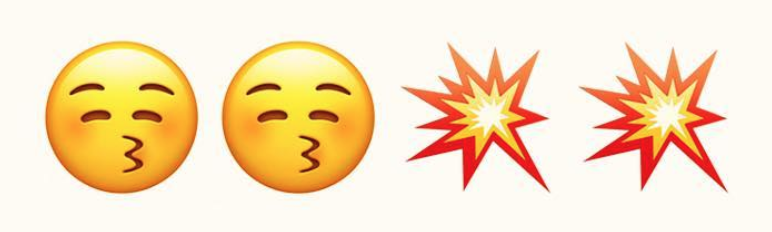 2 - Walk the Line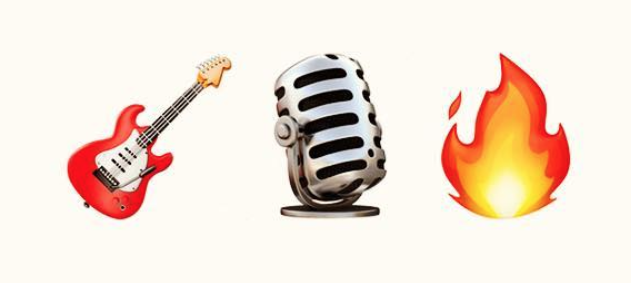 3 - Edward Scissorhands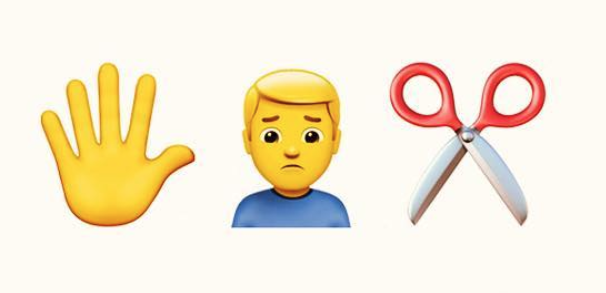 4 - Ghostbusters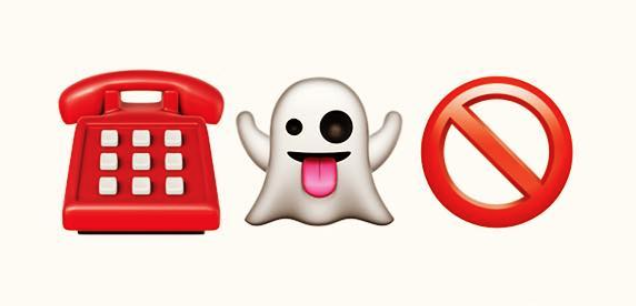 5 - Harry Potter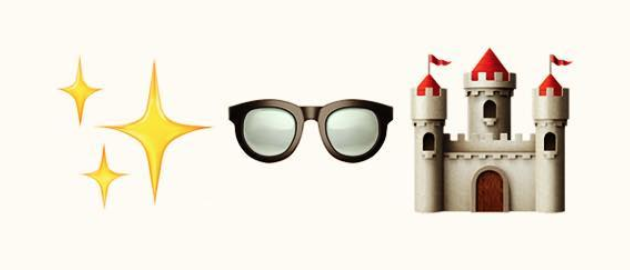 6 – The Wolf of Wall Street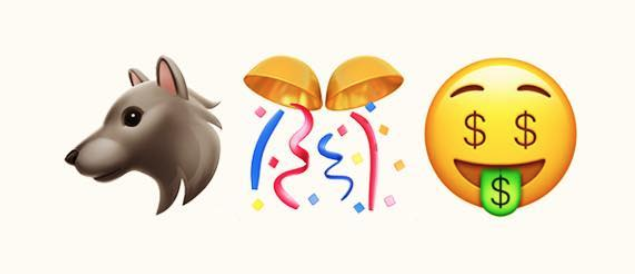 7 - Teenage Mutant Ninja Turtles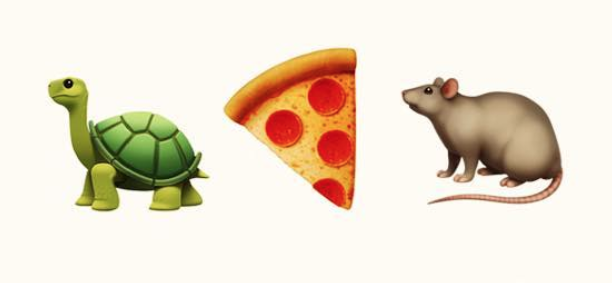 8 - Breaking Bad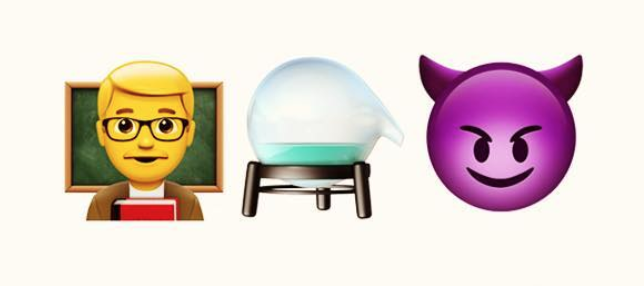 9 – Game of Thrones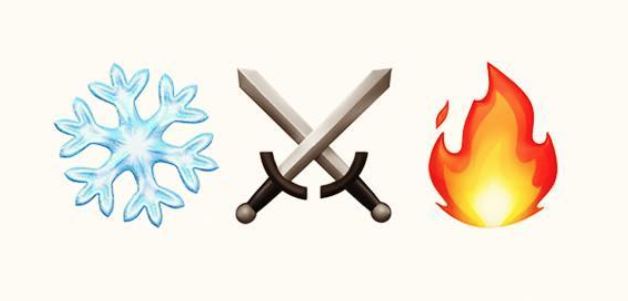 10 - Whiplash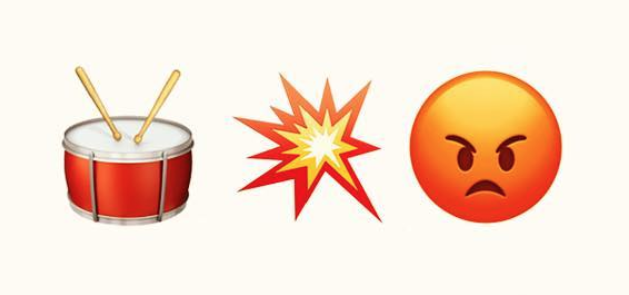 11 - Interstellar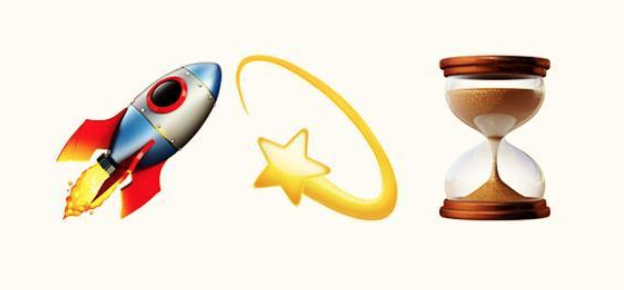 12 - The Matrix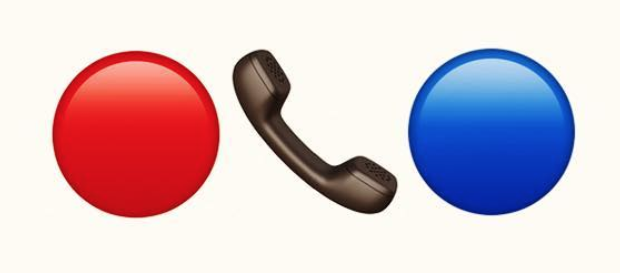 